Проект НЕКРОПОЛЬ    объявляет  о начале  акции «ЛИЦО ОТРАСЛИ 2019»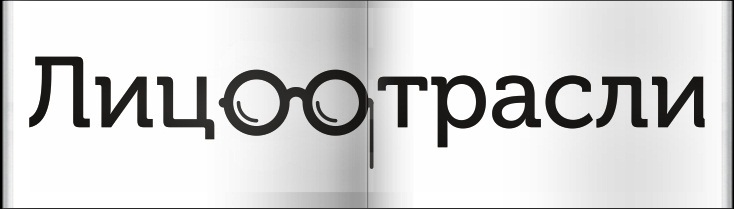  Если Вы, как   представитель   похоронного дела задаёте себе  вопросы:- Зачем мне  участвовать в акции «Лицо отрасли»?- Что  это даст?Правильным   будет    посмотреть на  эти ответы ,  в социальном аспекте. Целью     проведения  данной акции  является повышение престижа   профессии. Оценка, со стороны  не только  «коллег   по  цеху» но и  в более  широком   представлении  общественности об отрасли в целом.  Сформировав  чёткий  автопортрет работника,  выгодно  отметив  его личные  и деловые  качества. Мы надеемся  обратить  внимание  на   то, что   любые  достижения  каждого  из участников нацелены на создание идеала  рыночного блага на  рынке ритуальных  услуг .Вы  спросите :-На  кого  стоит равняться  в   критериях  оценки, и что представляет  собой идеал  ритуальных услуг ?Лидером похоронной индустрии  в этом  отношении,  как  и  во  многих других сферах являются Соединённые  Штаты  Америки. Выставлять напоказ   свои  достижения в профессии  у них считается  правилом  хорошего  тона, правилом  успешного человека! Но   ввиду  табуированности   темы  смерти в России,  а именно  в  общем информационном потоке,  реклама  профессии  похоронного  сервиса,  не имеет достойной  площадки.И   вот     озадачившись  этим  вопросом, организаторы проекта НЕКРОПОЛЬ   решили    в 2018 года  попробовать   провести    всероссийскую акцию для   представителей  похоронной  индустрии   под названием «ЛИЦО ОТРАСЛИ - 2018». Акция проводилась в номинациях:Доброжелательное лицо отрасли. Интеллигентное лицо отрасли.Обаятельное лицо отрасли.*Участие  в акции было для  всех  добровольным  и  бесплатным. Желающие    присылали  свои  фотографии  и  отвечали  на   вопросы  анкеты. На  специализированном  информационно - аналитический ресурсе  Funeralportal.ru, каждому  участнику создавался   онлайн профиль.  Рядом  с  фотографией  и   вариантами ответов на  вопросы, подобранных для раскрытия личности, каждый  посетитель сайта  мог  оставить свой голос. Таким  образом  победителя в каждой номинации выбирали именно  посетители сайта, оставляя  голоса  в каждой номинации лишь раз . Например, проголосовав  во  всех трёх номинациях за  одного   участника или распределив голоса  между тремя разными специалистами.В ежегодном  каталоге,  распространяемом среди посетителей  в период  работы выставки, тиражом порядка 3000 экземпляров, были опубликованы    все номинанты  2018 года.Итоги  акции  были  подведены в первый день работы выставки «Некрополь- Tanexpo World Russia 2018» Почти все  участники, а  их  в первый  раз   собралось   порядка  43, присутствовали   на  церемонии объявления  и награждения.Победители,     набравшие  большее  число голосов  по  каждой  из номинаций были  отмечены  памятными   призами, грамотами,  и признанием коллег.Акция получила  определённую  поддержку и одобрение со  стороны специалистов  отрасли,  в  связи с чем, организаторами   было принято решение , c февраля  2019  дать старт  новому голосованию  за «ЛИЦО  ОТРАСЛИ 2019».  Условия  участия   остались прежними.Если  Вы, как   представитель   похоронного дела, уже знаете  ответы на   вопросы:- Зачем мне  участвовать в акции «Лицо отрасли»?- Что  это даст?Тогда  мы  надеемся, что  вы присоединитесь к   нашей акции . Условия смотрите  на сайте.Если  у вас   остались   вопросы     относительно деталей  участия  вы можете    уточнить всю информацию по тел: (383)363-05-00 , либо по эл.адресу info@necropol-moscow.ruГЕНЕРАЛЬНЫЙ ПАРТНЕР ПРОЕКТА «НЕКРОПОЛЬ»: ФЕДЕРАЛЬНАЯ СЕТЬ «ЕРМИС»ОФИЦИАЛЬНЫЙ СПОНСОР ПРОЕКТА «НЕКРОПОЛЬ»: «ЦЕНТР ТЕХНОЛОГИЙ ФОТОКЕРАМИКИ»СПОНСОР ПРОЕКТА «НЕКРОПОЛЬ»: ПО «ФАВОРИТ»Организатором акции "Лицо отрасли"  является ООО «Некрополь 21 век» и  информационно - аналитический ресурс  Funeralportal.ru. При информационной  поддержки   портала Лук-медиа.